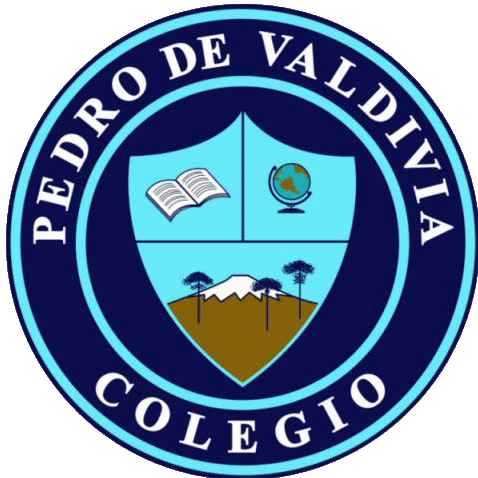 GUÍA VERTEBRADOS “MAMÍFEROS”CIENCIAS NATURALES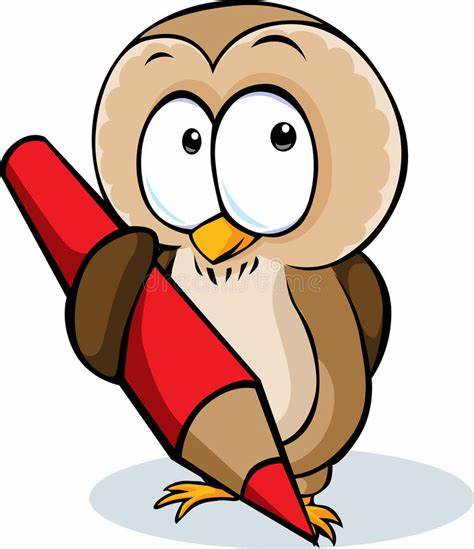 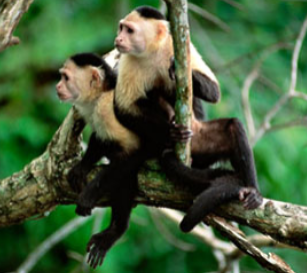 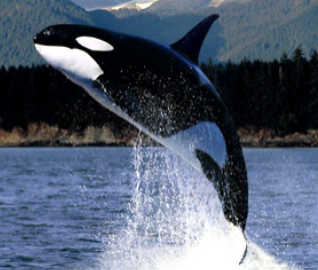 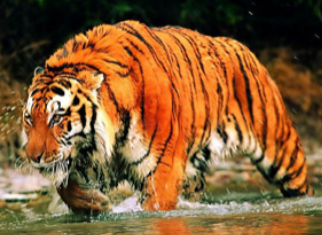 1-. Identifica y encierra en un círculo los animales mamíferos.2-. Clasifica los siguientes mamíferos de acuerdo a sus características. (DIBUJA)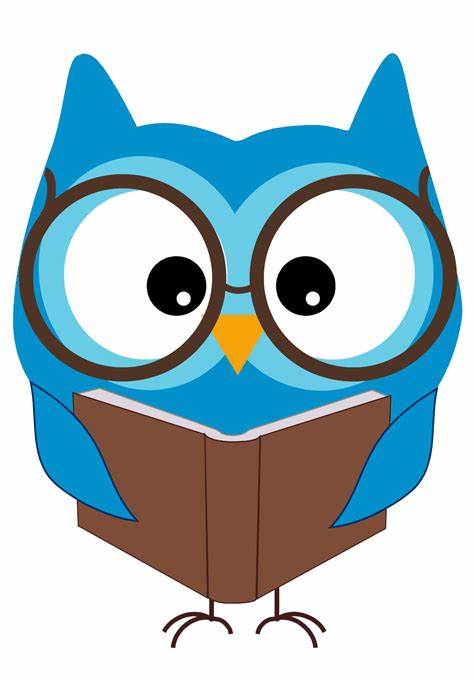 3-. Describe al siguiente mamífero.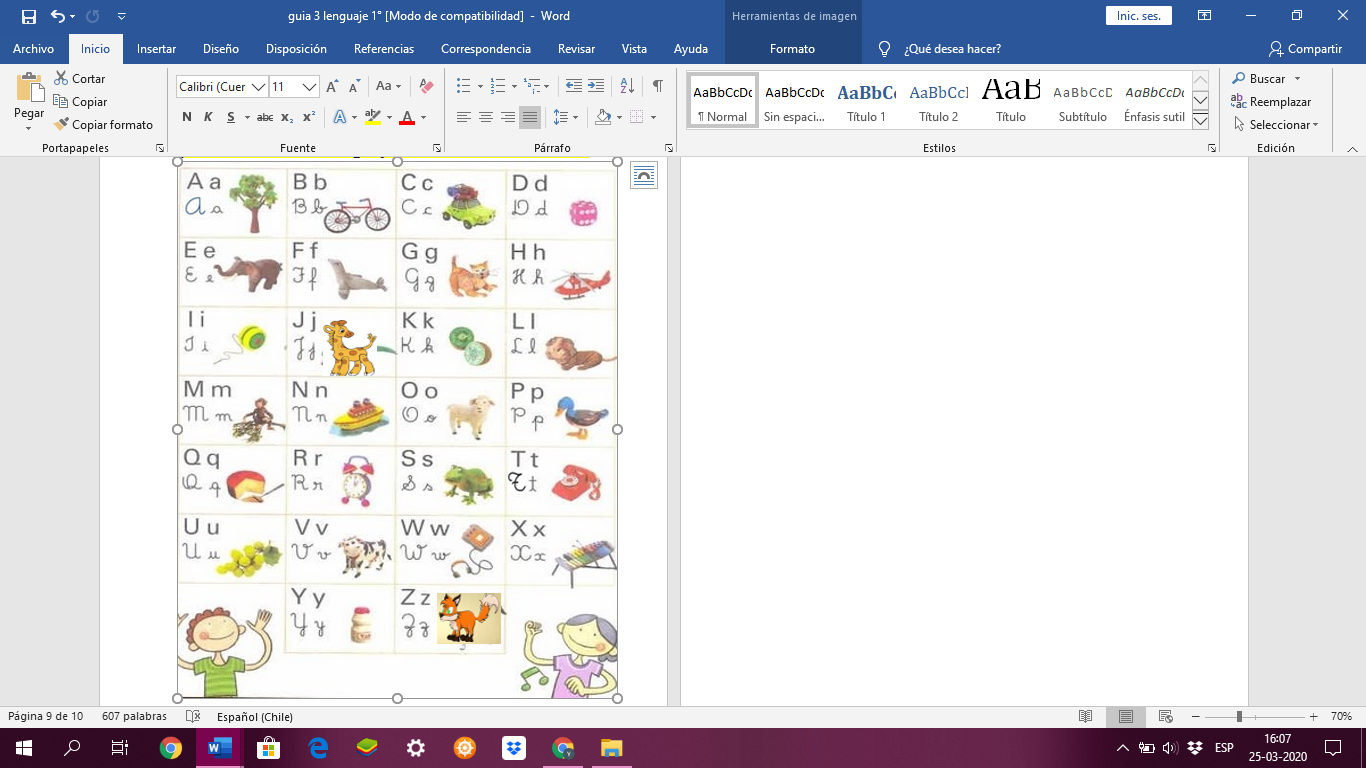 NOMBRE:CURSO:2° BásicoFECHA DE ENTREGA31/03/2020 – 01/04/202031/03/2020 – 01/04/2020       OBJETIVO DE APRENDIZAJE (UNIDAD)OA Nº 01Observar, describir y clasificar los vertebrados en mamíferos, aves, reptiles, anfibios y peces, a partir de características como cubierta corporal, presencia de mamas y estructuras para la respiración, entre otras.       OBJETIVO DE APRENDIZAJE (UNIDAD)OA Nº 01Observar, describir y clasificar los vertebrados en mamíferos, aves, reptiles, anfibios y peces, a partir de características como cubierta corporal, presencia de mamas y estructuras para la respiración, entre otras.HABILIDADES DEL O.AHABILIDADES DEL O.AHABILIDADES DE LA GUIA       OBJETIVO DE APRENDIZAJE (UNIDAD)OA Nº 01Observar, describir y clasificar los vertebrados en mamíferos, aves, reptiles, anfibios y peces, a partir de características como cubierta corporal, presencia de mamas y estructuras para la respiración, entre otras.       OBJETIVO DE APRENDIZAJE (UNIDAD)OA Nº 01Observar, describir y clasificar los vertebrados en mamíferos, aves, reptiles, anfibios y peces, a partir de características como cubierta corporal, presencia de mamas y estructuras para la respiración, entre otras.Identificar vertebrados mamíferos.Identificar vertebrados mamíferos.x       OBJETIVO DE APRENDIZAJE (UNIDAD)OA Nº 01Observar, describir y clasificar los vertebrados en mamíferos, aves, reptiles, anfibios y peces, a partir de características como cubierta corporal, presencia de mamas y estructuras para la respiración, entre otras.       OBJETIVO DE APRENDIZAJE (UNIDAD)OA Nº 01Observar, describir y clasificar los vertebrados en mamíferos, aves, reptiles, anfibios y peces, a partir de características como cubierta corporal, presencia de mamas y estructuras para la respiración, entre otras.Describir mamíferos.Clasificar mamíferos de acuerdo a sus características.Describir mamíferos.Clasificar mamíferos de acuerdo a sus características.xx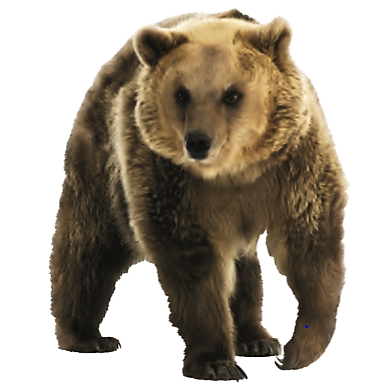 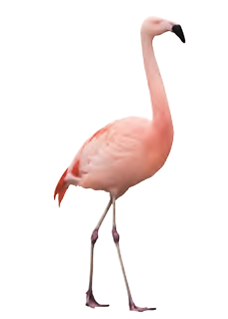 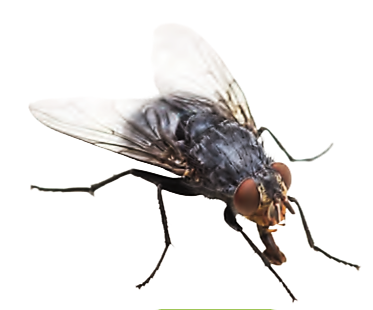 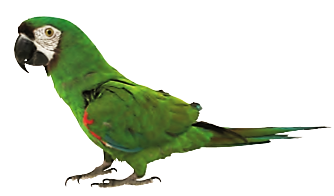 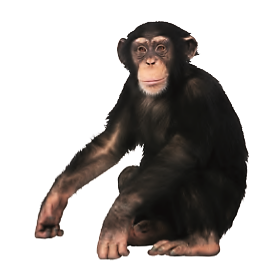 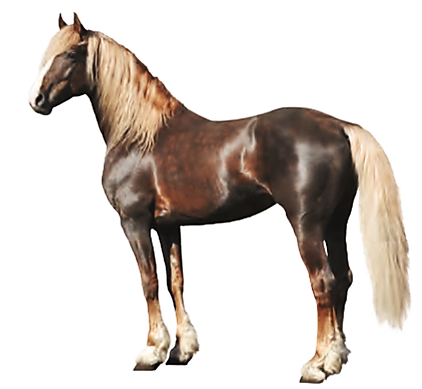 MAMÍFEROSCUBIERTA CORPORAL ESTRUCTURA DE DESPLAZAMIENTOHÁBITAT(terrestre o acuático)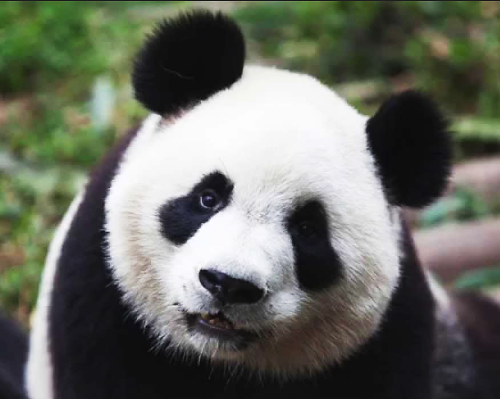 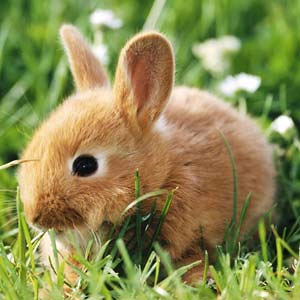 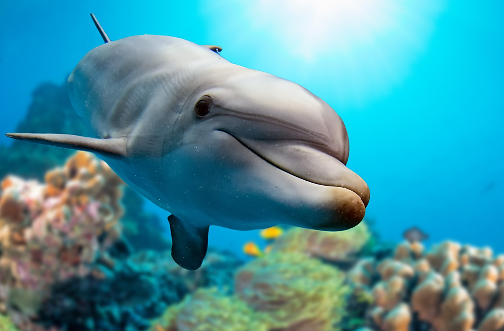 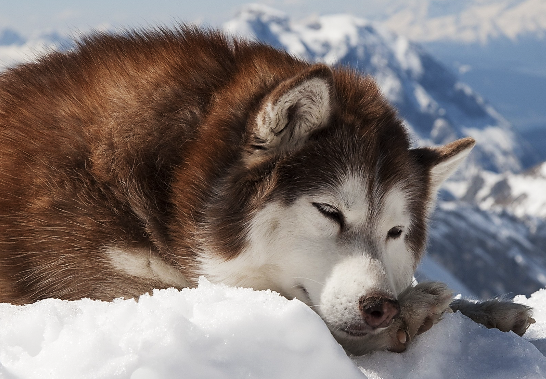 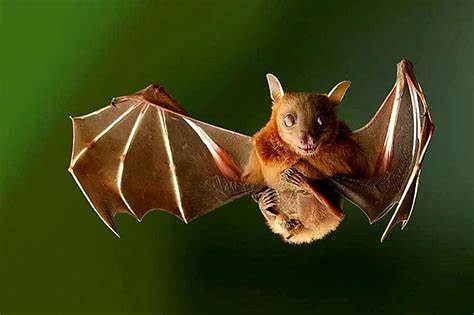 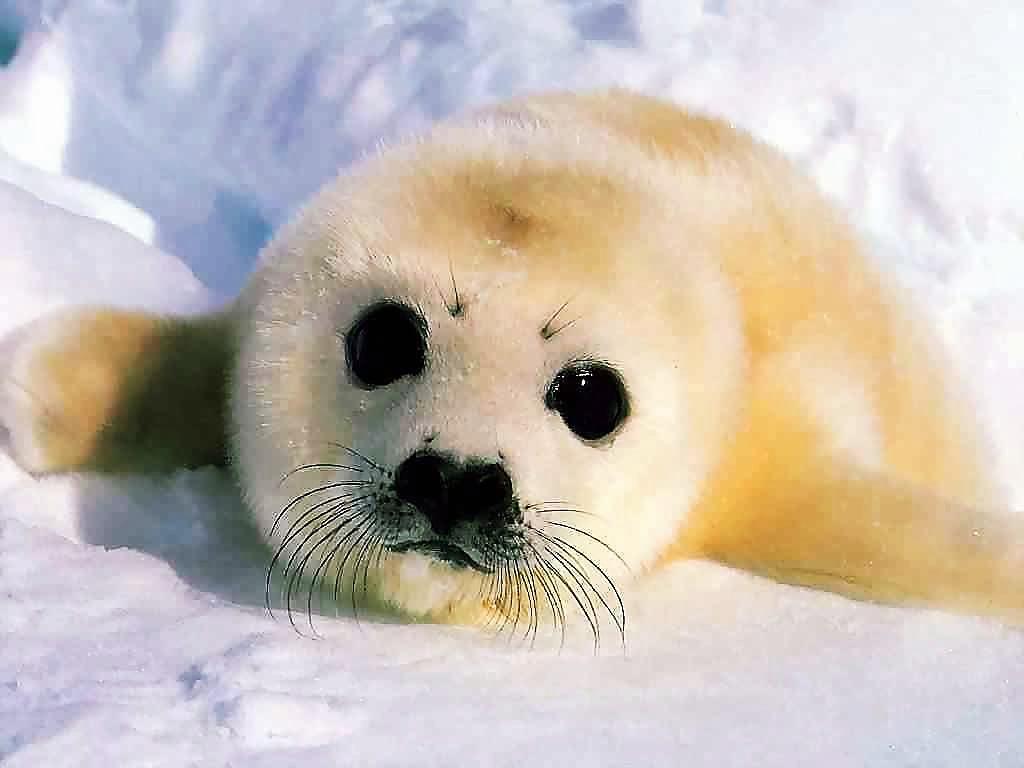 VERTEBRADO MAMÍFEROCARACTERÍSTICAS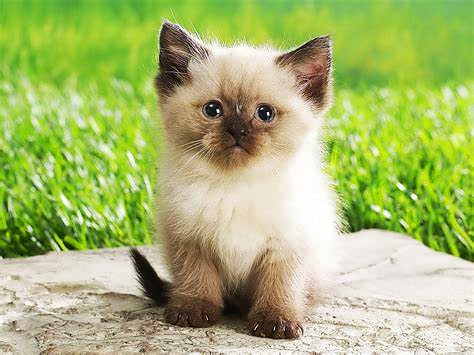 Cubierta corporal:Estructura de desplazamiento:Estructura de respiración:Reproducción: